VSTUPNÍ ČÁSTNázev moduluMasná výroba – výrobkyKód modulu29-m-3/AG65Typ vzděláváníOdborné vzděláváníTyp moduluodborný teoretickýVyužitelnost vzdělávacího moduluKategorie dosaženého vzděláníE (tříleté, EQF úroveň 3)H (EQF úroveň 3)Skupiny oborů29 - Potravinářství a potravinářská chemie65 - Gastronomie, hotelnictví a turismus66 - ObchodKomplexní úlohaObory vzdělání - poznámky29-51-E/01 Potravinářská výroba65-51-E/01 Stravovací a ubytovací služby29-56-H/01 Řezník-uzenář66-51-H/01 ProdavačDélka modulu (počet hodin)24Poznámka k délce moduluPlatnost modulu od30. 04. 2020Platnost modulu doVstupní předpokladyNávaznost na modul Základy masné výrobyJÁDRO MODULUCharakteristika moduluModul poskytne žákům informace o technologických postupech výroby masných výrobků: zpracování suroviny, plnění masných výrobků do obalů a způsobech tepelného opracování.Očekávané výsledky učeníV RVP pro obor vzdělání 29-51-E/01 Potravinářská výroba jsou tyto výsledky vztahující se k modulu:provede senzorické hodnocení surovin, uvede jejich vady;vyjmenuje pomocné suroviny v masné výrobě a vysvětlí jejich funkci, např. sůl, solicí směsi, mléko, vejce, cereálie, zelenina, koření, olej, ocet;popíše výrobu a technologický postup výroby základních skupin masných výrobků;uvede základní parametry při vaření, pečení, smažení, uzení masných výrobků.Žák:Charakterizuje druhy solicích přípravkůNavrhne vhodný způsob solení a nasolování vzhledem ke zvolenému masnému výrobkuCharakterizuje základní technologické postupy přípravy díla pro výrobu masných výrobků (proces mělnění, zrnění a míchání)Pojmenuje stroje masné výroby a uvede jejich použití ve výroběUvede způsoby plnění a uzavírání výrobkůPopíše způsoby tepelného opracování masných výrobků (uzení, vaření, pečení, smažení)Charakterizuje systémy chlazení v masné výroběVypočítá množství vstupních surovin pro výrobuVyjmenuje vady masných výrobků a uvede jejich příčinyPopíše vedení prvotní evidence v masné výroběObsah vzdělávání (rozpis učiva)Solení: význam, druhy:
	Solení na suchoSolení do lákuKombinovaný způsob soleníSolení nastřikovánímSolení napichováním solicí směsiSolicí směsi a příprava láku:
	Chlorid sodnýDusičnan sodný, dusitan sodnýKyselina askorbováFosforečnanyCukr, škrobový sirupZákladní technologické postupy přípravy díla pro výrobu masných výrobků
	MělněníZrněníMícháníStroje a zařízení pro mělnění a mícháníPlnění masných výrobků do obalů
	Příprava obalůPlnění do obalůOddělování masných výrobků a jejich uzavíráníZavěšování na udírenské tyče, holeTepelné opracování masných výrobků
	Uzení – způsobyVaření – ve vodě, páře a v horkém vlhkém vzduchuPečeníSmaženíChlazení výrobků a kontrola jakosti hotového výrobkuVýpočty spotřeby surovin pro výrobu podle noremVady masných výrobkůSkladování masných výrobkůUčební činnosti žáků a strategie výukyMetody slovní:Monologické metody (popis, vysvětlování, výklad)Dialogické metody (rozhovor, diskuse)Práce s učebnicí, knihou, odborným časopisemMetody názorně-demonstrační:Sledování prezentací videa jídlo s.r.o. – stream – výrobaNázorné ukázky druhů obalů – přírodní, uměléDemonstrace výrobků a jejich vadExkurze v zařízeních zabývajících se masnou výrobou v regionu a v zahraničíÚčast na odborné soutěži odborných teoretických znalostíDegustace jednotlivých masných výrobkůUčební činnosti žáků:Sledují při výkladu PowerPointovou prezentaci, provádí do ní poznámkyPracují s odbornou literaturou a katalogy regionálních výrobků oceněných při soutěžíchSeznamují se významem a s způsoby solení masPorovnávají vlastnosti jednotlivých druhů solicích směsíCharakterizují jednotlivé druhy masných výrobků dle mozaiky, obalu, vůníPorovnávají organoleptické vlastnosti vstupních materiálů, polotovarů a hotových výrobkůSkládají se vzorníkem výrobků masné výroby suroviny pro výrobekSeznamují se s technologiemi výroby jednotlivých druhů masných výrobků a porovnávají stanovené pracovní postupyPosuzují jednotlivé postupy mělnění, míchání a zrnění při přípravě dílaPopisují jednotlivé stroje v masné výroběPorovnávají vhodnost použitých obalů pro konkrétní masný výrobekPracují s platnou právní úpravou potravinářského zákona, s legislativou masné výroby týkající se obalů a skladováníSeznamují se s grafy a s početními úpravami v rámci navrhovaných spotřebních norem, pracují s předlohou norem masné výrobyPracují s evidencí pro vlastní výrobu – výdejní a příjmové doklady výrobyPracují se vzorníkem výrobků masné výroby, porovnávají normy a spotřebu podle surovinSeznamují se s požadavky na hotový expediční výrobekPosuzují vady masných výrobkůPorovnávají systémy chlazení používaných při výrobě masných výrobkůUčí se zpracovat postupy dodržování systému HACCP v masné výrobě při přípravě díla, výběru vstupní suroviny, při tepelném opracováníZařazení do učebního plánu, ročníkDoporučuje se vyučovat ve druhém a třetím ročníku.VÝSTUPNÍ ČÁSTZpůsob ověřování dosažených výsledkůPísemné a ústní zkoušeníSamostatná práce žáků: referátHodnoceno je využívání odborné terminologie, odborná správnost odpovědí a aktivní vystupování žáka, vypracování samostatných prací a jejich prezentace, účast na exkurzích.Kritéria hodnoceníCharakterizovat druhy solicích přípravků a navrhnout vhodný způsob solení a nasolování vzhledem k zadanému masnému výrobkuCharakterizovat jednotlivé principy výroby – mělnění, zrnění a mícháníRozlišit stroje masné výroby a uvést jejich použití ve výroběCharakterizovat masný výrobek podle struktury a zpracováníVysvětlit postup vypracovávání díla a následného plnění zadaného masného výrobkuUvést způsoby plnění a uzavírání výrobkůCharakterizovat jednotlivé tepelné úpravy masných výrobků (uzení, vaření, pečení, smažení) a zvolit vhodné tepelné opracování k jednotlivým druhům masných výrobkůVysvětlit rozdíl mezi fermentovanými masnými výrobky a trvanlivými masnými výrobkyVypočítat množství surovin pro výrobu zadaného masného výrobkuCharakterizovat systémy chlazení v masné výroběVyjmenovat vady masných výrobků a vysvětlit příčiny jejich vznikuUvést požadavky na vedení prvotní evidence v masné výroběCharakterizovat systémy hodnocení kvality výrobkůPracovat s platnou legislativou masné výroby pro skladování výrobkůDoporučená literaturaJ.ALTERA ,l. ALTEROVÁ. Technologie zpracování masa pro 3. ročník SŠP. SNP, Spálená 51 , Praha 1, 1985.J.ALTERA ,l. ALTEROVÁ. Technologie. Potravinář 1. roč. SPŠ. Praha, Svoboda, 2005. ISBN 80- 86320-45-6Zákon č. 110/1997 Sb. O potravinách a tabákových výrobcích, jeho novela – zákona č. 306/2000 Sb.Zákon č. 258/2000 Sb. O veřejném zdravíhttps://www.stream.cz/jidlo-s-r-o/10016797-tajemstvi-vyroby-poctivych-spekackuhttps://www.stream.cz/jidlo-s-r-o/10009814-gothajhttps://www.stream.cz/jidlo-s-r-o/10004773-chlazene-pastiky-1-velkovyrobahttps://www.stream.cz/jidlo-s-r-o/10002092-sunka-3-chaos-na-etiketachPoznámkyObsahové upřesněníOV RVP - Odborné vzdělávání ve vztahu k RVPMateriál vznikl v rámci projektu Modernizace odborného vzdělávání (MOV), který byl spolufinancován z Evropských strukturálních a investičních fondů a jehož realizaci zajišťoval Národní pedagogický institut České republiky. Autorem materiálu a všech jeho částí, není-li uvedeno jinak, je Pavla Sedláčková. Creative Commons CC BY SA 4.0 – Uveďte původ – Zachovejte licenci 4.0 Mezinárodní.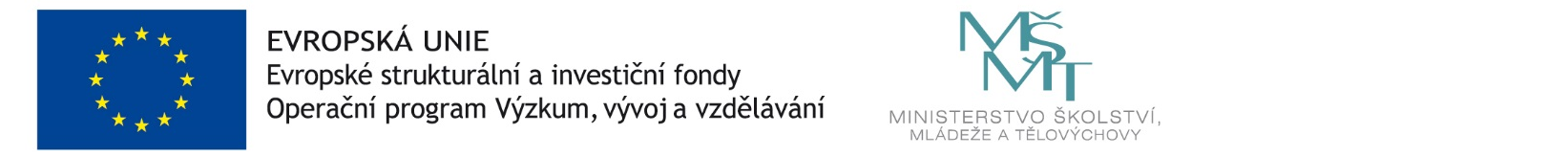 